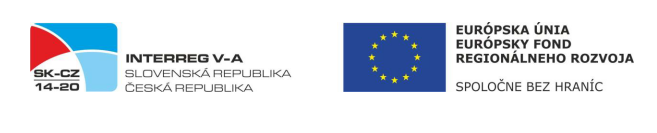 Město Krásno nad Kysucou (SR) a Obec Metylovice (ČR) realizují projekt s názvem: Přibližme se ke společnému přírodnímu a kulturnímu dědictví Kód projektu: NFP304020P668,v rámci Programu cezhraničnej spolupráce INTERREG V-A –Slovenská  republika - Česká republikaPopis projektu:Město Krásno nad Kysucou (SK) a Obec Metylovice (CZ) se nacházejí v Slovensko-českém pohraničí, jsou vzdáleny 60 km od sebe, patří do společného regionu.Partneři si vypracovali analýzu výchozí situace obsahující silné a slabé stránky jako i příležitosti. Ze silných stránek vyplývá bohatý potenciál přírodního a kulturního dědictví, hmotný i nehmotný, ze slabých stránek to, že je málo využíván, propagovaný.Oba partneři mají svůj potenciál kulturního ale zejména přírodního bohatství (CHKO Kysuce, CHKO Moravskoslezské Beskydy), který je však nedostatečně využíván, není zde dostatečně dobře vytvořené investiční zázemí pro jeho prezentaci a využívání. Partneři chtějí budovat region atraktivní pro turisty a následně i investorů. Se současnou infrastrukturou cest. ruchu to však není možné. Vzhledem na krátkou vzdálenost se mezi partnery se dá projet i na kolech, oba jsou aktivní i z pohledu budování cyklostezek a turistických stezek. Pro zvýšení intenzity cestovního ruchu je předurčuje i pohraniční poloha, kde je možné oslovit nejen domácích ale i zahraničních turistů.Aby partneři situaci vyřešili, tj zlepšily vybavení území potřebnou infrastrukturou a aktivitami pro jeho zatraktivnění, je pro ně nutná realizace tohoto projektu, kde by prodloužily stávající cyklotrasu, dobudovali prvky turistické infrastruktury (vyhlídková věž, místa zastávek), zvýraznily atraktivity (obnovení okolí bunkru z II. světové války) a realizovali společné akce.Projekt je nutný pro realizaci protože je odpovědí na řešení problémů bohatého potenciálu přírodního dědictví, ale malého stupně jeho využití, ochrany, propagace a rozvoje. Uvedené vyřešíme systémem materiálních i nemateriálních opatření - vybudováním potřebného zázemí pro realizaci společných aktivit jako i realizací akcí, které přitáhnou dalších turistů.
Našim cílem je zachování, rozvoj, prezentace, zvýšení využití přírodního dědictví, to chceme dosáhnout realizací aktivit tohoto projektu.
VP vybuduje v rámci projektu vyhlídkovou věž, jak prvek velmi atrakívny pro turisty. Z období 2. světové války se při turistické trase nachází také bunkr - jeho okolí a přístup k němu chceme upravit a vytvořit z něj velmi zajímavou atraktivitu. Region přeshraničních partnerů tvořil obranné pásmo ve směru na Ostravu, tento společný přeshraniční prvek bychom chtěli při realizaci projektu využít a zdůraznit, že náš region je společný - přeshraniční. Vedle turistických trasách vytvoříme také místa zastávek. Jak významně atraktivní aktivitu v rámci projektu zorganizujeme akci ukázky bojů z 2. světové války.
HCP prodlouží stávající přeshraniční cyklotrasu zhruba o 1 km, která spojuje a vede k přírodnímu dědictví a uspořádá společné akci cyklodeň. Akce bude mít i doprovodný program se zaměřením na zachování kulturního dědictví (vystoupení skupin z ČR i ČR).
Výsledky z těchto aktivit budou znamenat zatraktivnění regionu pro turisty, možnost trávení volného času. Příchodem turistů se následně zvyšuje nabídka služeb cestovního ruchu, tj zvýšená činnost podnikatelských subjektů, vyšší zaměstnanost, lepší životní úroveň místního obyvatelstva.Popis jednotlivých aktivít projektu:Cezhraničný prístup k riešeniu projektuPartneři projektu leží v jednom společném regionu, který mě společné problémy, společný potenciál a ze společné analýzy a setkání zástupců samospráv vyplynulo, že je mohou společně vyřešit. Chráněné krajinné oblasti našich zemí spolu přímo sousedí. Pokud chceme řešit společnou propagaci, ochranu, využití a rozvoj přírodního a kulturního dědictví, musíme se orientovat na celý okolní region našich obcí a tedy vzhledem k region společný, tento se nachází na Slovensku i Česku. Orientace na cílové skupiny ze ČR tedy dává větší počty turistů, obyvatel, vůči nimž bude dědictví zachovávány, propagované a tedy těmito osobami využívány.
Projekt řeší zachování dědictví jako jeden pohraniční celek, ze společného území na kterém se příroda nachází, což je v pohraničí SK i CZ.Z uvedeného vyplývá, že přeshraniční spolupráce v našem případě je jediným možným způsobem k dosažení předpokládaných cílů a výsledků projektu.Celková výška oprávnených výdavkov:243 945,40 €Maximálna výška nenávratného finančného príspevku zo zdroja EÚ:207 353,59 €Maximálna výška nenávratného finančného príspevku zo zdroja ŠR SR:9 588,04 €Maximálna výška nenávratného finančného príspevku zo zdroja ŠR ČR:7 403,25 €Výška spolufinancovania z vlastných zdrojov prijímateľa:19 600,52 €Hlavný prijímateľ:Hlavný prijímateľ:Mesto Krásno nad Kysucou Mesto Krásno nad Kysucou Mesto Krásno nad Kysucou Typ aktivity:Typ aktivity:A) Investičné aktivity na zlepšenie technického stavu prírodných a kultúrnych pamiatok cezhraničného významu s cieľom ďalšieho využitia prírodného a kultúrneho dedičstva. A) Investičné aktivity na zlepšenie technického stavu prírodných a kultúrnych pamiatok cezhraničného významu s cieľom ďalšieho využitia prírodného a kultúrneho dedičstva. A) Investičné aktivity na zlepšenie technického stavu prírodných a kultúrnych pamiatok cezhraničného významu s cieľom ďalšieho využitia prírodného a kultúrneho dedičstva. P.č.Názov aktivityNázov aktivityRealizácia aktivity od:Realizácia aktivity do:1Riadenie projektu Riadenie projektu 04/201903/20212Zabezpečenie povinnej publicity projektu Zabezpečenie povinnej publicity projektu 04/201903/20213A05 - Realizácia vyhliadkových miest a infraštruktúry (rozhľadne, vyhliadkové mosty, atď.) podporujúce ďalšie využitie prírodného a kultúrneho dedičstva A05 - Realizácia vyhliadkových miest a infraštruktúry (rozhľadne, vyhliadkové mosty, atď.) podporujúce ďalšie využitie prírodného a kultúrneho dedičstva 04/201903/20214A11 - Prezentačné a propagačné aktivity vo vzťahu k realizovanému objektu (iba doplnkovo)A11 - Prezentačné a propagačné aktivity vo vzťahu k realizovanému objektu (iba doplnkovo)04/201903/2021Typ aktivity:Typ aktivity:B) Investičné a neinvestičné aktivity na zlepšenie prístupu k prírodným a kultúrnym pamiatkam (napr. značenie, oddychové zóny) realizované vo forme doplnkových aktivít. V rámci fondu malých projektov môžu byť implementované ako plnohodnotné aktivity.B) Investičné a neinvestičné aktivity na zlepšenie prístupu k prírodným a kultúrnym pamiatkam (napr. značenie, oddychové zóny) realizované vo forme doplnkových aktivít. V rámci fondu malých projektov môžu byť implementované ako plnohodnotné aktivity.B) Investičné a neinvestičné aktivity na zlepšenie prístupu k prírodným a kultúrnym pamiatkam (napr. značenie, oddychové zóny) realizované vo forme doplnkových aktivít. V rámci fondu malých projektov môžu byť implementované ako plnohodnotné aktivity.P.č.Názov aktivityNázov aktivityRealizácia aktivity od:Realizácia aktivity do:1Riadenie projektu Riadenie projektu 04/201903/20212Zabezpečenie povinnej publicity projektu Zabezpečenie povinnej publicity projektu 04/201903/20213B05 - Realizácia sprievodnej infraštruktúry a vybavenia/mobiliárov v riešenej lokalite (stojany pre bicykle, informačné tabule, odpočívadlá, prístrešky, atď.)B05 - Realizácia sprievodnej infraštruktúry a vybavenia/mobiliárov v riešenej lokalite (stojany pre bicykle, informačné tabule, odpočívadlá, prístrešky, atď.)04/201903/2021Hlavný cezhraničný partner:Hlavný cezhraničný partner:Obec Metylovice Obec Metylovice Obec Metylovice Typ aktivity:Typ aktivity:A) Investičné aktivity na zlepšenie technického stavu prírodných a kultúrnych pamiatok cezhraničného významu s cieľom ďalšieho využitia prírodného a kultúrneho dedičstva. A) Investičné aktivity na zlepšenie technického stavu prírodných a kultúrnych pamiatok cezhraničného významu s cieľom ďalšieho využitia prírodného a kultúrneho dedičstva. A) Investičné aktivity na zlepšenie technického stavu prírodných a kultúrnych pamiatok cezhraničného významu s cieľom ďalšieho využitia prírodného a kultúrneho dedičstva. P.č.Názov aktivityNázov aktivityRealizácia aktivity od:Realizácia aktivity do:1Riadenie projektu 04/201903/20212Zabezpečenie povinnej publicity projektu Zabezpečenie povinnej publicity projektu 04/201903/20213A11 - Prezentačné a propagačné aktivity vo vzťahu k realizovanému objektu (iba doplnkovo)A11 - Prezentačné a propagačné aktivity vo vzťahu k realizovanému objektu (iba doplnkovo)04/201903/2021Typ aktivity:Typ aktivity:C) Plánovanie, príprava a budovanie cyklistických ciest a turistických chodníkov s dôrazom na zlepšenie prepojenia kultúrne a prírodne významných lokalít cezhraničnom regióne.C) Plánovanie, príprava a budovanie cyklistických ciest a turistických chodníkov s dôrazom na zlepšenie prepojenia kultúrne a prírodne významných lokalít cezhraničnom regióne.C) Plánovanie, príprava a budovanie cyklistických ciest a turistických chodníkov s dôrazom na zlepšenie prepojenia kultúrne a prírodne významných lokalít cezhraničnom regióne.P.č.Názov aktivityNázov aktivityRealizácia aktivity od:Realizácia aktivity do:1Riadenie projektu Riadenie projektu 04/201903/20212Zabezpečenie povinnej publicity projektu Zabezpečenie povinnej publicity projektu 04/201903/20213C01 - Výstavba/rekonštrukcia cyklistických chodníkov a cyklotrás zlepšujúcich prístup a prepojenie kultúrne/prírodne významných lokalít v cezhraničnom regióne vrátane doplnkovej infraštruktúry C01 - Výstavba/rekonštrukcia cyklistických chodníkov a cyklotrás zlepšujúcich prístup a prepojenie kultúrne/prírodne významných lokalít v cezhraničnom regióne vrátane doplnkovej infraštruktúry 04/201903/20214C12 - Prezentačné a propagačné aktivity vo vzťahu k realizovanému objektu (iba doplnkovo)C12 - Prezentačné a propagačné aktivity vo vzťahu k realizovanému objektu (iba doplnkovo)04/201903/2021